Buluştuğumuza çok sevindim!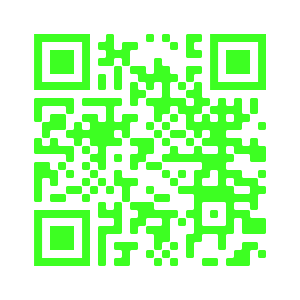 www.heartsonoursleeves.netBuluştuğumuza çok sevindim!www.heartsonoursleeves.netBuluştuğumuza çok sevindim!www.heartsonoursleeves.netBuluştuğumuza çok sevindim!www.heartsonoursleeves.netBuluştuğumuza çok sevindim!www.heartsonoursleeves.netBuluştuğumuza çok sevindim!www.heartsonoursleeves.netBuluştuğumuza çok sevindim!www.heartsonoursleeves.netBuluştuğumuza çok sevindim!www.heartsonoursleeves.net